.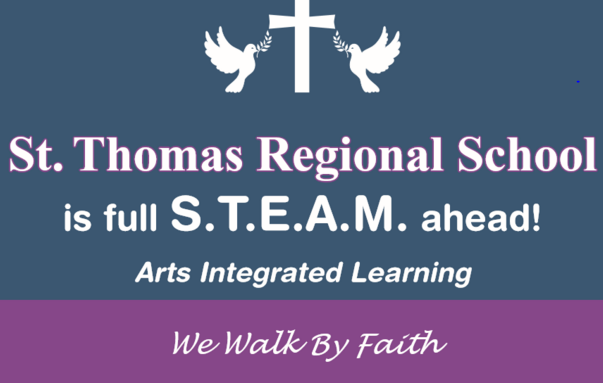  September 2019Welcome Back!Sun.Mon.Tue.Wed.Thu.Fri.Sat.Please be sure to send a bag lunch, snack & drink with your child on Wednesday- Friday.  Hot lunch starts on September 3rd!   Please be sure to send a bag lunch, snack & drink with your child on Wednesday- Friday.  Hot lunch starts on September 3rd!   Please be sure to send a bag lunch, snack & drink with your child on Wednesday- Friday.  Hot lunch starts on September 3rd!    Aug 28Aug 29Aug 30Aug 31Please be sure to send a bag lunch, snack & drink with your child on Wednesday- Friday.  Hot lunch starts on September 3rd!   Please be sure to send a bag lunch, snack & drink with your child on Wednesday- Friday.  Hot lunch starts on September 3rd!   Please be sure to send a bag lunch, snack & drink with your child on Wednesday- Friday.  Hot lunch starts on September 3rd!   First day grades 1-8OrientationPreK & K 8:30 First Day PreK & KFull Day For all studentsAll lunch orders due today! Order on-line through RenWeb1234567No School Labor DayHot Lunch ProgramBeginsMass 8:45 amAll Are Welcome!891011121314Picture DayGrandparentLuncheon15161718192021Open House6:30 – 7:302223242526272828Back to School BBQ6 – 8 pm293031After School Clubs Begin the Week of September 9th:Monday:  Mastery Martial ArtsTuesday:  DanceWednesday:  ArtThursday:  TumblebusFriday:  School of RockAfter School Clubs Begin the Week of September 9th:Monday:  Mastery Martial ArtsTuesday:  DanceWednesday:  ArtThursday:  TumblebusFriday:  School of RockAfter School Clubs Begin the Week of September 9th:Monday:  Mastery Martial ArtsTuesday:  DanceWednesday:  ArtThursday:  TumblebusFriday:  School of RockAfter School Clubs Begin the Week of September 9th:Monday:  Mastery Martial ArtsTuesday:  DanceWednesday:  ArtThursday:  TumblebusFriday:  School of RockAfter School Clubs Begin the Week of September 9th:Monday:  Mastery Martial ArtsTuesday:  DanceWednesday:  ArtThursday:  TumblebusFriday:  School of RockAfter School Clubs Begin the Week of September 9th:Monday:  Mastery Martial ArtsTuesday:  DanceWednesday:  ArtThursday:  TumblebusFriday:  School of RockAfter School Clubs Begin the Week of September 9th:Monday:  Mastery Martial ArtsTuesday:  DanceWednesday:  ArtThursday:  TumblebusFriday:  School of RockAfter School Clubs Begin the Week of September 9th:Monday:  Mastery Martial ArtsTuesday:  DanceWednesday:  ArtThursday:  TumblebusFriday:  School of Rock